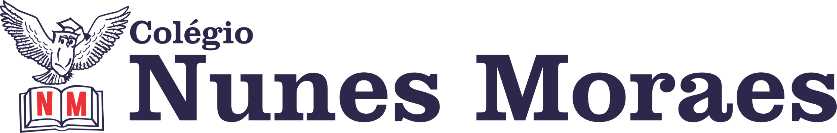 ►1ª AULA: 13h -13:55’  - BIOLOGIA 1  -    PROFESSOR GONZAGA MARTINSFRENTE 4 - CAPÍTULO 21:  MOLUSCOS Passo 1 – Realize a leitura da teoria proposta ao longo do capítulo (páginas 155 a 160).Passo 2 - Explicação do capítulo neste link: https://meet.google.com/O código será fornecido na hora da aula.Caso você não consiga acessar a aula pelo GoogleMeet, comunique-se com a coordenação.  Assista à videoaula no link abaixo.https://youtu.be/92aGryTRH9QPasso 3 - Tarefa de classe: Realize os exercícios 1 a 4 da seção "Atividades para Sala" (páginas 160 e 161)*Envie foto dessa  atividade resolvida para LUIS COORDENADOR. Escreva a matéria, seu nome e seu número em cada página. Tarefa de casa: Realize os exercícios 1 a 8 da seção "Atividades Propostas" (páginas 161 e 163)►2ª AULA: 13:55’-14:50’  - MATEMÁTICA 1   –  PROFESSOR  BETOWER MORAIS    FRENTE 1 – AULA 19:  PRODUTOS NOTÁVEIS ORIENTAÇÕESFaça interação com seu professor pelo WhatsApp ( ou meet) durante o período de sua aula.Passo 1-  Ao iniciar seu horário de aula, dirija-se à sala do meet para obter informações sobre o assunto.Caso você não consiga acessar a aula pelo GoogleMeet, comunique-se com a coordenação.  Assista à videoaula no link abaixo.https://www.youtube.com/watch?v=3XMhBO8OO6o&feature=youtu.be  Passo 2 – Na sala de aula irei resolver e comentar as questões de sala das páginas 7 e 8.Caso você não consiga acessar a aula pelo Google Meet, acompanhe a resolução das questões pelos slides que enviarei para o whatsapp  da turma. Passo 3 – Como atividade de sala, resolva em seu caderno (ou folha avulsa) as questões 08 e 09 das atividades propostas da página 8. *Envie foto dessa  atividade resolvida para LUIS COORDENADOR. Escreva a matéria, seu nome e seu número em cada página.►3ª AULA: 14:50’-15:45’  -  BIOLOGIA 2  -  PROFESSOR DONISETHI LÉLIS   FRENTE 1 - AULA 19:  FOTOSSÍNTESE – PROCESSO FOTOSSINTÉTICO Passo 1- Acessar o link do meet a ser enviado no início  da  aula. – 5 minutos . Passo 2- Acompanhar pelo meet a aula  do prof.Donisethi. Caso você não consiga acessar a aula pelo GoogleMeet, comunique-se com a coordenação. Assista à videoaula no link abaixo. link: https://youtu.be/SDNc_5qXa0Q Passo 3- Realize a atividade de classe:   Atividades para Sala, questões  1,2,3 e 4 das páginas 14 e 15. Durante esse tempo, estarei à disposição para tirar dúvidas pelo nosso grupo de whatsapp. *Envie foto dessa  atividade resolvida para LUIS COORDENADOR. Escreva a matéria, seu nome e seu número em cada página.Tarefa de Casa:  Atividades Propostas de 1 a 10 das páginas 15 e 16 . Obs: As dúvidas serão retiradas na aula seguinte, conforme seja solicitado. ►INTERVALO: 15:45’-16:10’   ►4ª AULA:   16:10’-17:05’    - GRAMÁTICA   –  PROFESSOR  FLADIMIR CASTRO   AULA 22 -  TERMOS INTEGRANTES DA ORAÇÃO Passo 01 - Acessar a plataforma do Meet pelo link que será enviado no início da aula. Passo 02 – Acompanhar a aula no Meet.Caso você não consiga acessar a aula pelo GoogleMeet, comunique-se com a coordenação. Assista às videoaulas nos links abaixo. Links: https://www.youtube.com/watch?v=y2haxLgR4BM (objetos)https://www.youtube.com/watch?v=CUNhcuX6wZA (complemento nominal)https://www.youtube.com/watch?v=pnHDAdm7toUPasso 03 – Atividade de classe, questões 1 a 4 da página 24.*Envie foto dessa  atividade resolvida para LUIS COORDENADOR. Escreva a matéria, seu nome e seu número em cada página.Passo 04 – Correção da atividade de classe via WhatsApp.Atividade de casa:  questões 1, 3, 5, 7 e 9 das páginas 25 e 26.►5ª AULA:   17:05’ – 18:00’   -    BIOLOGIA 2  -  PROFESSOR DONISETHI LÉLISFRENTE 2 -  AULA Nº 19:  SISTEMA RESPIRATÓRIO  Passo 1- Acessar o link do meet a ser enviado no início  da  aula. – 5 minutos . Passo 2- Acompanhar pelo meet a aula  do prof.Donisethi. Caso você não consiga acessar a aula pelo GoogleMeet, comunique-se com a coordenação. Assista à videoaula no link abaixo.link: https://youtu.be/djFj1-zHde4 Passo 3- Realize a atividade de classe:   Atividades para Sala, questões  1,2,3 e 4 da página 57. Durante esse tempo, estarei à disposição para tirar dúvidas pelo nosso grupo de whatsapp. *Envie foto dessa  atividade resolvida para LUIS COORDENADOR. Escreva a matéria, seu nome e seu número em cada página. Tarefa de Casa:  atividades propostas de 1 a 10 das páginas 57,58 e 59 . Obs: As dúvidas serão retiradas na aula seguinte, conforme seja solicitado. ►6ª AULA:    18:00’  - 18:55’    - PALESTRA MOTIVACIONAL TEMA: MOTIVAÇÃO E PRODUTIVIDADE NA PANDEMIA